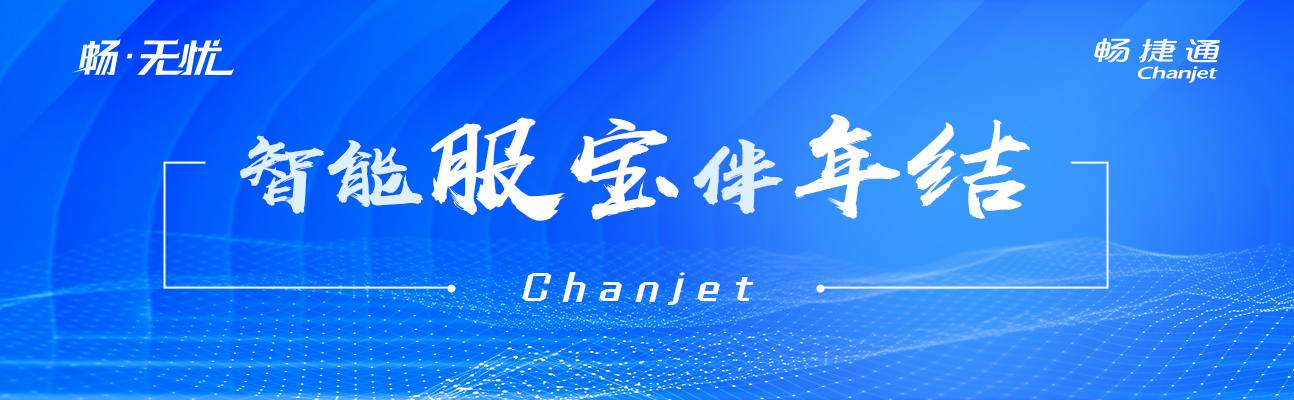 畅.无忧 智能服宝伴年结T+ 年末处理常见问题畅捷通信息技术股份有限公司用户运营中心2023年12月财务模块年结常见问题请注意：执行脚本前务必备份好可用的账套数据！！！一、结账2023年12月，选择覆盖下年度期初，报错【输入字符串的格式不正确】答：【问题原因】有科目设置了辅助核算，但有凭证没有录入辅助核算。【解决方案】备份账套，执行下面脚本修复select idaccount,idauxAccDepartment,* from GL_Journal where idaccount in(select id from AA_Account where isauxaccdepartment=1)and idauxAccDepartment is nullselect idaccount from GL_Journal where idaccount in (select id from AA_Account where isauxaccinventory=1)and idauxAccInventory is nullselect idaccount from GL_Journal where idaccount in (select id from AA_Account where isauxacccustomer=1)and idauxAccCustomer is nullselect idaccount from GL_Journal where idaccount in (select id from AA_Account where isauxaccsupplier=1)and idauxAccSupplier is nullselect idaccount from GL_Journal where idaccount in (select id from AA_Account where isauxaccperson=1) and idauxAccPerson is nullselect idaccount from GL_Journal where idaccount in (select id from AA_Account where isauxaccproject=1) and idauxAccProject is nullselect idaccount from GL_Journal where idaccount in (select id from AA_Account where isexauxacc1=1)and idexauxacc1 is nullselect idaccount from GL_Journal where idaccount in (select id from AA_Account where isexauxacc2=1)and idexauxacc2 is nullselect idaccount from GL_Journal where idaccount in (select id from AA_Account where isexauxacc3=1)and idexauxacc3 is nullselect idaccount from GL_Journal where idaccount in (select id from AA_Account where isexauxacc4=1)and idexauxacc4 is nullselect idaccount from GL_Journal where idaccount in (select id from AA_Account where isexauxacc5=1)and idexauxacc5 is nullselect idaccount from GL_Journal where idaccount in (select id from AA_Account where isexauxacc6=1)and idexauxacc6 is nullselect idaccount from GL_Journal where idaccount in (select id from AA_Account where isexauxacc7=1)and idexauxacc7 is nullselect idaccount from GL_Journal where idaccount in (select id from AA_Account where isexauxacc8=1)and idexauxacc8 is nullselect idaccount from GL_Journal where idaccount in (select id from AA_Account where isexauxacc9=1)and idexauxacc9 is nullselect idaccount from GL_Journal where idaccount in (select id from AA_Account where isexauxacc10=1)and idexauxacc10 is null二、月度工作报告为空不显示答：【问题原因】客户的AA_Account_Ext表有问题.需要修复.【解决方案】修复脚本如下,修复后打开科目档案重新保存一下任何一个科目即可。脚本如下,重建AA_Account_Ext表.SET ANSI_NULLS ONGOSET QUOTED_IDENTIFIER ONGOdrop table [AA_Account_Ext]goCREATE TABLE [dbo].[AA_Account_Ext]([accountcode_lev1] [nvarchar](40) NULL,[accountname_lev1] [nvarchar](200) NULL,[accountcode_lev2] [nvarchar](40) NULL,[accountname_lev2] [nvarchar](200) NULL,[accountcode_lev3] [nvarchar](40) NULL,[accountname_lev3] [nvarchar](200) NULL,[accountcode_lev4] [nvarchar](40) NULL,[accountname_lev4] [nvarchar](200) NULL,[accountcode_lev5] [nvarchar](40) NULL,[accountname_lev5] [nvarchar](200) NULL,[accountcode_lev6] [nvarchar](40) NULL,[accountname_lev6] [nvarchar](200) NULL,[accountcode_lev7] [nvarchar](40) NULL,[accountname_lev7] [nvarchar](200) NULL,[accountcode_lev8] [nvarchar](40) NULL,[accountname_lev8] [nvarchar](200) NULL,[accountcode_lev9] [nvarchar](40) NULL,[accountname_lev9] [nvarchar](200) NULL,[accountcode_lev10] [nvarchar](40) NULL,[accountname_lev10] [nvarchar](200) NULL,[accountcode_lev11] [nvarchar](40) NULL,[accountname_lev11] [nvarchar](200) NULL,[accountcode_lev12] [nvarchar](40) NULL,[accountname_lev12] [nvarchar](200) NULL,[accountcode_lev13] [nvarchar](40) NULL,[accountname_lev13] [nvarchar](200) NULL,[accountcode_lev14] [nvarchar](40) NULL,[accountname_lev14] [nvarchar](200) NULL,[accountcode_lev15] [nvarchar](40) NULL,[accountname_lev15] [nvarchar](200) NULL,[depth] [nvarchar](10) NULL,[ts] [timestamp] NULL,[accountid_lev1] [int] NULL,[accountid_lev10] [int] NULL,[accountid_lev11] [int] NULL,[accountid_lev12] [int] NULL,[accountid_lev13] [int] NULL,[accountid_lev14] [int] NULL,[accountid_lev15] [int] NULL,[accountid_lev2] [int] NULL,[accountid_lev3] [int] NULL,[accountid_lev4] [int] NULL,[accountid_lev5] [int] NULL,[accountid_lev6] [int] NULL,[accountid_lev7] [int] NULL,[accountid_lev8] [int] NULL,[accountid_lev9] [int] NULL,[id] [int] NOT NULL,[createTime] [datetime] NULL,CONSTRAINT [AA_Account_Ext_PK] PRIMARY KEY CLUSTERED([id] ASC)WITH (PAD_INDEX = OFF, STATISTICS_NORECOMPUTE = OFF, IGNORE_DUP_KEY = OFF, ALLOW_ROW_LOCKS = ON, ALLOW_PAGE_LOCKS = ON) ON [PRIMARY]) ON [PRIMARY]GO三、科目余额表联查科目明细账对应的明细账中的科目是其他的科目答：【解决方案】备份账套，执行下面脚本整理科目对照关系declare @debugger varchar(50)if object_id(N'AA_BackUp',N'U') is null		select * into AA_BackUp from AA_AccountAssociation --删除科目对照表数据前备份--if(@debugger='test')--begin--	insert into AA_AccountAssociation(idcurrentaccountingyear,createdtime,sequencenumber,idcurrentaccountDTO,idpreaccountDTO,preaccountingyear) --	select id,code,name,currentaccountingyear,createdtime,sequencenumber,idcurrentaccountDTO,idpreaccountDTO,preaccountingyear from AA_BackUp--end--修复12.1 AccountAssociationdeclare @StartYear int declare @EndYear int select @StartYear=2017select @EndYear=2022delete AA_AccountAssociation where currentaccountingyear  between @StartYear and @EndYear  --删除科目对照表数据 declare @TempAccount table(Code varchar(100),Num int) declare @AllCount int declare @NowCount int --查出所有科目CODE insert into @TempAccount(Code,Num) select code,ROW_NUMBER() over(order by code) as Num from aa_account  group by codeset @AllCount=(select count(*) from @TempAccount)  --循环科目CODE declare @differYear int;set @differYear=@EndYear;while @StartYear<=@EndYear	begin 		set @NowCount=1			while(@NowCount<=@AllCount) 				begin 					declare @TempCode varchar(20) 					select @TempCode=Code from @TempAccount where num=@NowCount 					declare @PreAccountID varchar(50) 					declare @CurAccountID varchar(50) 					select @CurAccountID=id from AA_Account where code=@TempCode and accountingyear=@EndYear					select @PreAccountID=id from AA_Account where code=@TempCode and accountingyear=@differYear								 if(@PreAccountID!='' and @CurAccountID!='') 						insert into AA_AccountAssociation(currentaccountingyear,idcurrentaccountDTO,idpreaccountDTO,preaccountingyear)						values						(@EndYear,@CurAccountID,@PreAccountID,@differYear) 						set @NowCount=@NowCount+1 					set @PreAccountID='' 					set @CurAccountID='' 				end 		set @differYear=@differYear-1		if(@differYear<@StartYear)			BEGIN				set @EndYear=@EndYear-1				set @differYear=@EndYear				END						end四、23年财务结账提示下年科目存在非末级科目，不能年结。请调整科目对照后再进行年结！[上年科目,下年科目]：[405,405],[503,503]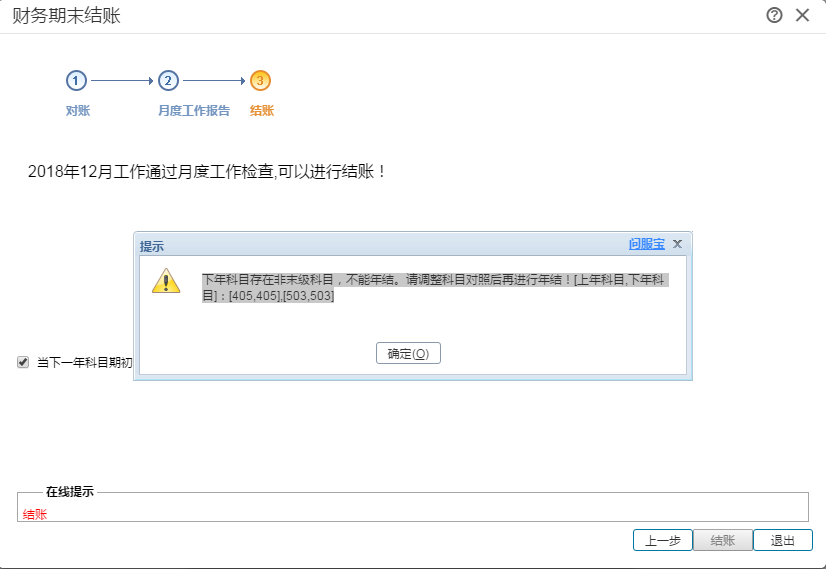 答：【解决方案】备份账套数据后执行，如果是23年12月份结账，脚本： delete AA_AccountAssociation from AA_AccountAssociation a left join AA_Account b on a.idpreaccountDTO=b.id left join AA_Account c on a.idcurrentaccountDTO=c.id   where currentaccountingyear=2024 and preaccountingyear=2023 and b.isEndNode=0 and c.isEndNode=0五、期间结转不了，用时在10小时以上，提示正在创建数据库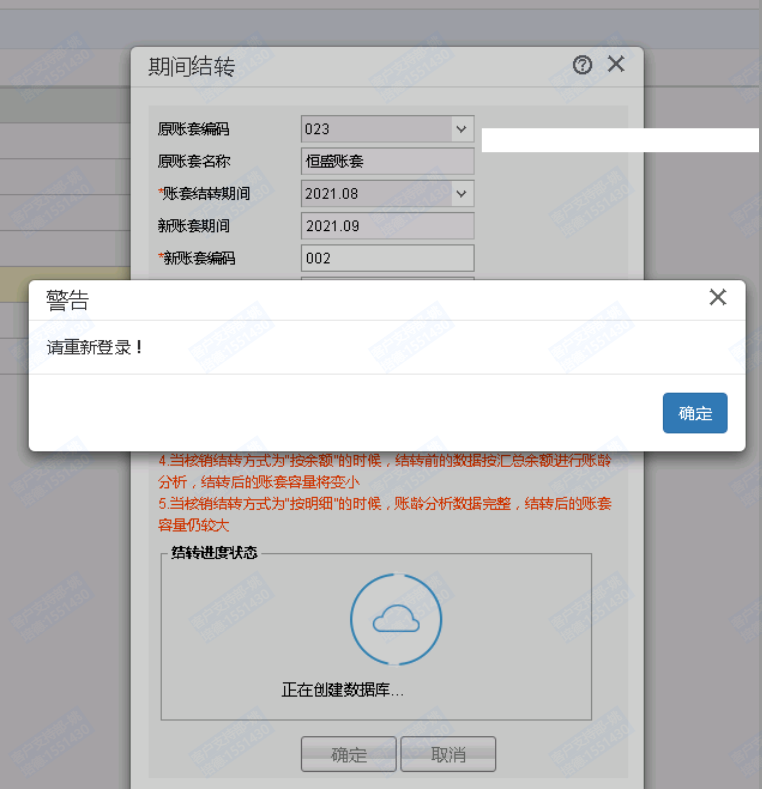 答：【问题原因】发生库里很多临时表没有删除，需要先清理临时表。【解决方案】1、备份好账套。2、执行在账套库中执行下面sql语句清理临时表。if(exists(select 1 from sysobjects where name='EAP_SP_DeleteTempTable' and Type='P')) begin Exec EAP_SP_DeleteTempTable end; else if(exists(select 1 from sysobjects where name='DeleteTempTable' and Type='P')) begin Exec DeleteTempTable end收缩数据库日志。期间结转，因为数据量大，最好晚上做期间结转。月末结账后，12月份期末值不等于1月份期初，对照过科目，科目一样，取消12月份结账再结账，还是不相等。答：【解决方案】sql能查询出科目对照有多余一条的记录有很多。select currentaccountingyear,preaccountingyear,idcurrentaccountDTO,idpreaccountDTO,COUNT(*) from AA_AccountAssociationgroup by currentaccountingyear,preaccountingyear,idcurrentaccountDTO,idpreaccountDTO having COUNT(*)>1执行科目对照修复脚本，年结就能结转到期初了科目对照关系有问题，最后的年可以根据需要进行修改--修复12.1以上 AccountAssociation科目对照IF (object_id('AAFI_SP_GenerateAccountAssociation', 'P') is not null)DROP PROC AAFI_SP_GenerateAccountAssociationGOCreate PROC AAFI_SP_GenerateAccountAssociation(@StartYear int, @EndYear int)ASdelete AA_AccountAssociation where currentaccountingyear between @StartYear and @EndYear --删除科目对照表数据declare @TempAccount table(Code varchar(100),Num int)declare @AllCount intdeclare @NowCount intdeclare @CurIsEndNode intdeclare @PreIsEndNode int--查出所有科目CODEinsert into @TempAccount(Code,Num) select code,ROW_NUMBER() over(order by code) as Num from aa_account group by codeset @AllCount=(select count(*) from @TempAccount)--循环科目CODEdeclare @differYear int;set @differYear=@EndYear;while @StartYear<=@EndYearbeginset @NowCount=1while(@NowCount<=@AllCount)begindeclare @TempCode varchar(20)select @TempCode=Code from @TempAccount where num=@NowCountdeclare @PreAccountID varchar(50)declare @CurAccountID varchar(50)select @CurAccountID=id,@CurIsEndNode=isEndNode from AA_Account where code=@TempCode and accountingyear=@EndYearselect @PreAccountID=id,@PreIsEndNode=isEndNode from AA_Account where code=@TempCode and accountingyear=@differYear--同一年的科目不管上下级默认都有一条if(@PreAccountID!='' and @CurAccountID!='' and @EndYear=@differYear)begininsert into AA_AccountAssociation(currentaccountingyear,idcurrentaccountDTO,idpreaccountDTO,preaccountingyear)values (@EndYear,@CurAccountID,@PreAccountID,@differYear)endelse if (@PreAccountID!='' and @CurAccountID!='' and @CurIsEndNode!=0 and @PreIsEndNode!=0 and @EndYear!=@differYear)begininsert into AA_AccountAssociation(currentaccountingyear,idcurrentaccountDTO,idpreaccountDTO,preaccountingyear)values (@EndYear,@CurAccountID,@PreAccountID,@differYear)endset @NowCount=@NowCount+1set @PreAccountID=''set @CurAccountID=''set @CurIsEndNode=0set @PreIsEndNode=0endset @differYear=@differYear-1if(@differYear<@StartYear)BEGINset @EndYear=@EndYear-1set @differYear=@EndYearENDendGOexec AAFI_SP_GenerateAccountAssociation 2008,2020;DROP PROC AAFI_SP_GenerateAccountAssociation解决方案：select * from AA_Account where id in (select distinct idaccount from GL_Journal where idaccount in (select id from AA_Account where dcdirection=653)and periodBeginAmountDr is not null and periodBeginAmountDr!=0 and isPeriodBegin=1 and year=2024)